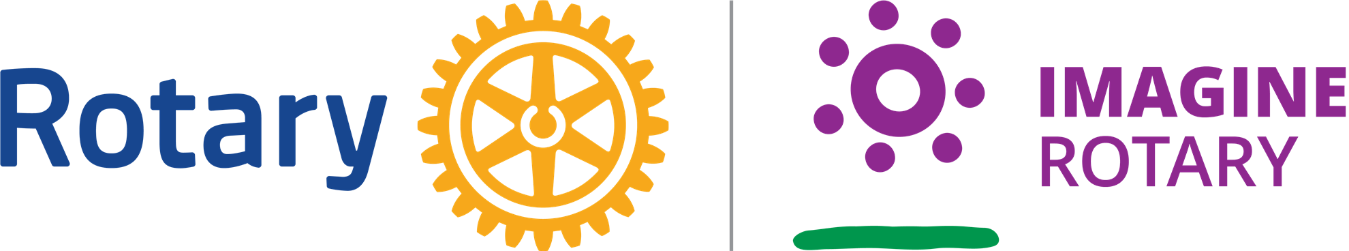 Hanover Rotary Club Notes3/15/23 Weekly MeetingPenny called the meeting to order at PM.  Blessing: HollyPledge: KenAttending Members:   Canova, Judson, Michelle, Ken, Janice, Penny, Holly, Brenda, Aimee, Rickey, Glenn, ArnieHonorary Rotarian: Visiting Rotarians: Celeste Cohen, Anchorage International Rotary Club; Steven Dunham, Ashland ClubGuests: Sergeant-at-Arms Report: Rickey gave a Sergeant-at-Arms report. 12 Rotarians present. 2 guestsRickey has joke book – but given the joke, it must have been free!Happy/Sad Bucks: Arnie is happy that he has used of his right hand again after his surgery Steve is happy to see everyoneHolly is happy because she attended a pageant Ms Hanover-abilities that gave her a good feelingRotary Minute: Ken finally got to give a Rotary Minute. He spoke about the Paul Harris Fellow Recognition program. In the 70’s it gained popularity. There are over a million Paul Harris Fellows. There is additional recognition the more you contribute. You do not need to be a Rotarian to be a Paul Harris Fellow.Announcements:Holly wants to know who can volunteer for Shrimp & Suds – please contact her if you will be able to help and did not sign up at the meetingNeed volunteer for 1 slot left for FeedMoreUpcoming Hanover Rotary DatesMarch 2023		March 18 – Shrimp N Suds sign distribution – meeting at Cold Harbor Restaurant at 8 a.m.March 22 - Shrimp N Suds Planning MeetingMarch 29 - Service Project – 12:30 – 4p.m.  FeedMore Project; See E-mail from Aimee to sign upApril 2023April 5th - Regular Meeting - Capt. Terry Sullivan, Hanover County Sheriff's OfficeApril 8th - Service Project - Saturday Servings; Moments of Hope  12:30-3p Brookhill Azalea Shopping Center 5300 Chamberlayne Rd; Across from Food LionApril 12th - Shrimp N Suds Planning Meeting	April 19th - Regular Meeting - Grace Hall, Rotaract NowApril 26th – Social TBD	Program:June 20 is Primary Election Day. Canova Peterson is running for re-election for Board of Supervisors. Good governance is a journey down a road to create a good community for the citizens. The journey starts in life and not necessarily in politics. He said we are in a better place today than we were 11 years ago when he took office. He said now we have the openness of government. They have every meeting live-streamed and recorded and it was a good thing for the County.  It's not always about the big things, it’s also about the little things.Canova worked with various regional entities to stand up the Hanover DASH that will take residents to doctor appointments for $6 a ride.When he took office 11 years ago, school building were in bad shape and he helped retrofit the school maintenance division so that they are better maintained and have been upgraded. Every school in the county can contact the nearest deputy on the street in an emergency situation.We’ve come a long way, but have a long way to go. They are getting ready for new schools by buying new land now for building later. The courthouse complex has been upgraded. There are many road projects coming up to help ease traffic.  There are some changes coming to reduce the effective tax rates. Part of the budget will be used to increase salaries to keep people from moving to Henrico county. After Judson led the Club in the 4-Way Test, Penny adjourned the meeting at 7:45 p.m. 								Michelle Nelms	